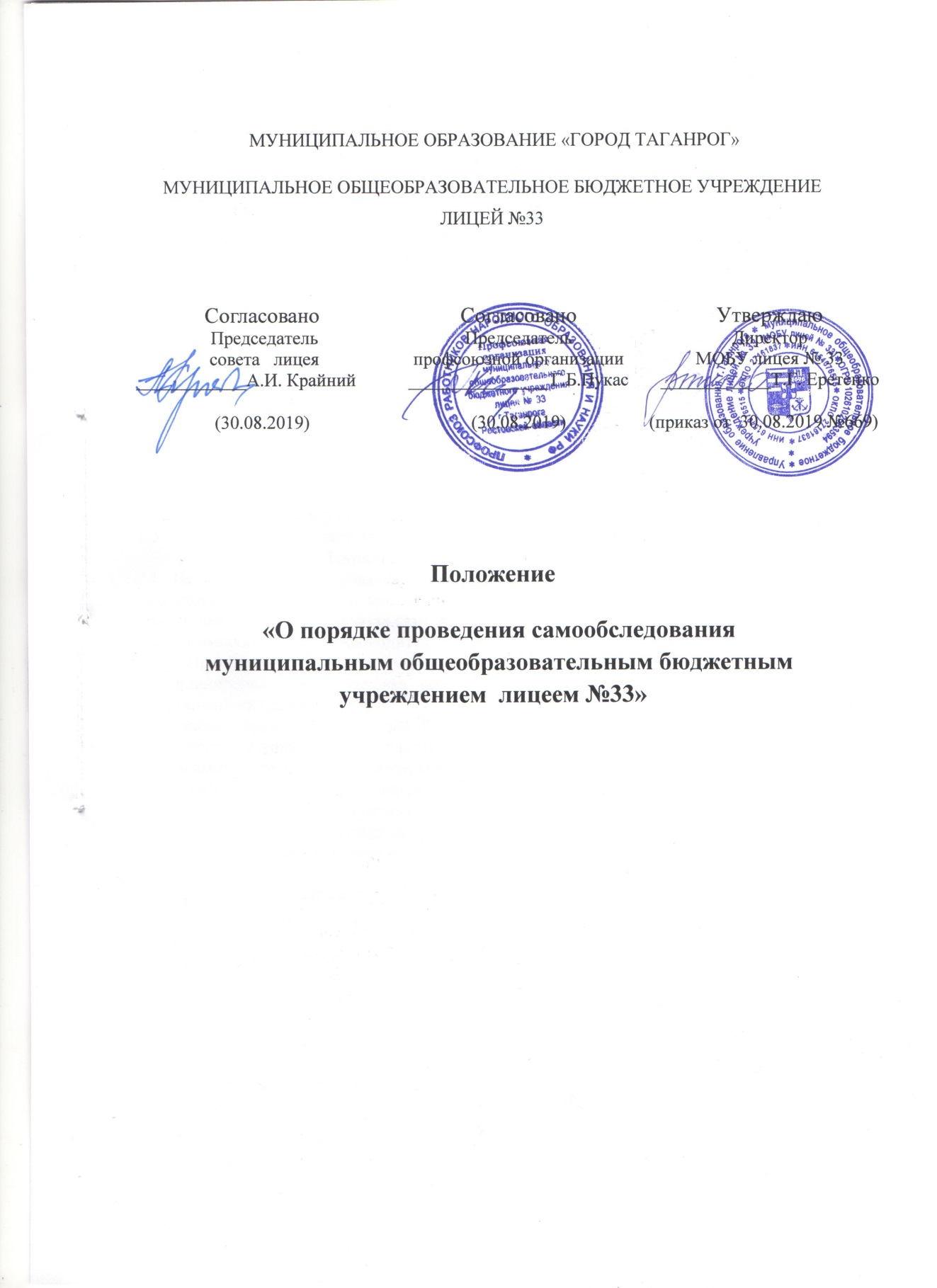 I. Общие положения1.1.	Настоящее Положение определяет порядок  проведения самообследования муниципальным общеобразовательным бюджетным учреждением  лицеем №33 (далее – Лицей).1.2.	  Настоящее Положение разработано в соответствии с:- Федеральным Законом от 29.12.2012 № 273-ФЗ «Об образовании в Российской Федерации» (ст.28 п. 3, 13, ст.29 п.3); - приказом Министерства образования и науки Российской Федерации (Минобрнауки России) от 14 июня 2013 N 462 "Об утверждении Порядка проведения самообследования образовательной организацией";- приказом Министерства образования и науки Российской Федерации (Минобрнауки России) от 14.12.2017 № 1218 «О внесении изменений в Порядок проведения самообследования образовательной организации, утвержденный (Минобрнауки России) от 14 июня 2013 N 462»;- приказом Министерства образования и науки Российской Федерации (Минобрнауки России) «Об утверждении показателей деятельности образовательной организации, подлежащей самообследованию»,   иными федеральными законами и подзаконными актами, уставом  МОБУ лицея № 33.1.3.	 Настоящее Положение  утверждается с учетом мнения  Совета лицея. Порядок  проведения самообследования2.1. Целями проведения самообследования являются обеспечение доступности и открытости информации о состоянии развития  МОБУ лицея № 33, а также подготовка отчета о результатах самообследования (далее - отчет).2.2.     Самообследование проводится  МОБУ лицеем № 33 ежегодно.2.3.     Процедура самообследования включает в себя следующие этапы:- планирование и подготовка работ по самообследованию образовательной организации (далее – ОО);- организация и проведение самообследования в ОО;- обобщение полученных результатов и на их основе формирование отчета;- рассмотрение  отчета  Советом лицея.  2.4. Сроки  проведения самообследования устанавливаются на период  с 01 января по 01 апреля следующего за отчетным периодом года.2.5.  Самообследование может проводиться в различных формах: анкетирование, тестирование,  устные и письменные проверки, сбор информации о состоянии объекта и т.д.2.6. Состав лиц, привлекаемых для проведения самообследования (далее - рабочая группа),  ежегодно определяет локальный акт лицея на начало проведения самообследования.2.7. Председателем рабочей группы является директор лицея или ответственное лицо, назначенное директором лицея. 2.8. В состав рабочей группы включаются: заместители директора по учебно-воспитательной, заместитель директора по административно-хозяйственной работе, педагог-психолог, руководители предметных методических объединений. 2.9. При подготовке к проведению самообследования председатель рабочей группы проводит организационное подготовительное совещание с членами рабочей группы, на котором: - рассматривается и утверждается план проведения самообследования; - за каждым членом рабочей группы закрепляются направления работы организации, подлежащие изучению в процессе самообследования; - уточняются вопросы, подлежащие изучению и оценке в ходе самообследования; - определяются сроки предварительного и окончательного рассмотрения результатов самообследования; - назначаются ответственные лица за координацию работ по самообследованию и за свод и оформление результатов самообследования. 2.10.  В процессе самообследования проводится оценка  состояния ОО по  7 направлениям по различным показателям (критериям деятельности) – приложение 1:2.10.1. Оценка образовательной деятельности: - дается развернутая характеристика и оценка включенных в план самообследования направлений и вопросов; - дается общая характеристика организации; - представляется информация о наличии правоустанавливающих документов (лицензия на право ведения образовательной деятельности, свидетельство о внесении записи в ЕГРЮЛ, устав и др.);- представляется информация о документации организации (договоры с родителями, личные дела обучающихся, рабочие программы, учебный план и др.).2.10.2. Оценка системы управления организации:дается характеристика сложившейся в организации системы управления; - дается оценка результативности и эффективности действующей в организации системы управления; - дается оценка обеспечения координации деятельности педагогической, медицинской и психологической работы в организации; - дается оценка социальной работы организации (работа педагога-психолога);- дается оценка взаимодействия семьи и организации; - дается оценка организации работы по предоставлению льгот (наличие нормативной базы, соблюдение законодательных норм и др.).2.10.3. Оценка содержания и качества подготовки обучающихся: -анализируется и оценивается состояние воспитательной работы; - анализируется и оценивается состояние дополнительного образования; - проводится анализ работы по изучению мнения участников образовательных отношений о деятельности организации; - проводится анализ и дается оценка качеству подготовки обучающихся.2.10.4. Оценка организации образовательной деятельности, востребованности выпускников.Анализируются и оцениваются: - учебный план организации, его структура, характеристика, выполнение; - анализ нагрузки обучающихся; - анализ форм работы с обучающимися, имеющими особые образовательные потребности; - сведения о наполняемости групп; - организация обучения по программам специального (коррекционного) обучения; - иные показатели.2.10.5. Оценка качества кадрового, учебно-методического, библиотечно-информационного обеспечения. Анализируется и оценивается: - профессиональный уровень кадров; - количество педагогических работников, обучающихся в ВУЗах, имеющих ученую степень, ученое звание, укомплектованность организации кадрами;- система работы по повышению квалификации и переподготовке педагогических работников и ее результативность;- система методической работы организации; - содержание экспериментальной и инновационной деятельности; - использование и совершенствование образовательных технологий, в т. ч. дистанционных;- обеспеченность учебной, учебно-методической и художественной литературой; - общее количество единиц хранения фонда библиотеки;- иные показатели.2.10.6. Оценка материально-технической базы. Анализируется и оценивается:- состояние и использование материально-технической базы (сведения о наличии зданий и помещений для организации образовательной деятельности и др.); - соблюдение в организации мер противопожарной и антитеррористической безопасности (наличие автоматической пожарной сигнализации, средств пожаротушения, тревожной кнопки, камер слежения, договоров на обслуживание с соответствующими организациями и др.); - состояние территории организации (состояние ограждения и освещение участка, наличие и состояние необходимых знаков дорожного движения и др.).Оценка функционирования внутренней системы оценки качества образования. Анализируется и оценивается: - наличие документов, регламентирующих функционирование внутренней системы оценки качества образования; - наличие лица, ответственного за организацию функционирования внутренней системы оценки качества образования; - план работы организации по обеспечению функционирования внутренней системы оценки качества образования и его выполнение; - информированность участников образовательных отношений о функционировании внутренней системы оценки качества образования.2.11. Ответственные лица проводят анализ показателей деятельности организации, подлежащей самообследованию.III. Обобщение полученных результатов  и формирование отчета  3.1.  Информация, полученная в результате сбора сведений в соответствии с утвержденным планом самообследования, членами рабочей группы передается лицу, ответственному за свод и оформление результатов самообследования организации, не позднее чем за 15 дней до предварительного рассмотрения рабочей группой результатов самообследования.3.2. На предварительном рассмотрении отчета рабочей группой уточняются отдельные вопросы, высказываются мнения о необходимости сбора дополнительной информации, обсуждаются выводы и предложения по итогам самообследования.Результаты самообследования лицея оформляются в виде отчета, включающего аналитическую часть и результаты анализа показателей деятельности организации, подлежащей самообследованию. Отчетным периодом является предшествующий самообследованию календарный год. Отчет составляется по состоянию   на 31 декабря текущего года. Отчет подписывается руководителем организации и заверяется ее печатью.3.2. Размещение отчета   в информационно-телекоммуникационных сетях, в том числе на официальном сайте лицея в сети "Интернет", и направление его учредителю осуществляются  не позднее  20 апреля текущего года.Приложение 1Показатели
деятельности МОБУ лицея, подлежащей самообследованиюN п/пПоказателиЕдиница измерения1.Образовательная деятельность1.1Общая численность учащихсячеловек1.2Численность учащихся по образовательной программе начального общего образованиячеловек1.3Численность учащихся по образовательной программе основного общего образованиячеловек1.4Численность учащихся по образовательной программе среднего общего образованиячеловек1.5Численность/удельный вес численности учащихся, успевающих на "4" и "5" по результатам промежуточной аттестации, в общей численности учащихсячеловек/%1.6Средний балл государственной итоговой аттестации выпускников 9 класса по русскому языкубалл1.7Средний балл государственной итоговой аттестации выпускников 9 класса по математикебалл1.8Средний балл единого государственного экзамена выпускников 11 класса по русскому языкубалл1.9Средний балл единого государственного экзамена выпускников 11 класса по математикебалл1.10Численность/удельный вес численности выпускников 9 класса, получивших неудовлетворительные результаты на государственной итоговой аттестации по русскому языку, в общей численности выпускников 9 классачеловек/%1.11Численность/удельный вес численности выпускников 9 класса, получивших неудовлетворительные результаты на государственной итоговой аттестации по математике, в общей численности выпускников 9 классачеловек/%1.12Численность/удельный вес численности выпускников 11 класса, получивших результаты ниже установленного минимального количества баллов единого государственного экзамена по русскому языку, в общей численности выпускников 11 классачеловек/%1.13Численность/удельный вес численности выпускников 11 класса, получивших результаты ниже установленного минимального количества баллов единого государственного экзамена по математике, в общей численности выпускников 11 классачеловек/%1.14Численность/удельный вес численности выпускников 9 класса, не получивших аттестаты об основном общем образовании, в общей численности выпускников 9 классачеловек/%1.15Численность/удельный вес численности выпускников 11 класса, не получивших аттестаты о среднем общем образовании, в общей численности выпускников 11 классачеловек/%1.16Численность/удельный вес численности выпускников 9 класса, получивших аттестаты об основном общем образовании с отличием, в общей численности выпускников 9 классачеловек/%1.17Численность/удельный вес численности выпускников 11 класса, получивших аттестаты о среднем общем образовании с отличием, в общей численности выпускников 11 классачеловек/%1.18Численность/удельный вес численности учащихся, принявших участие в различных олимпиадах, смотрах, конкурсах, в общей численности учащихсячеловек/%1.19Численность/удельный вес численности учащихся-победителей и призеров олимпиад, смотров, конкурсов, в общей численности учащихся, в том числе:человек/%1.19.1Регионального уровнячеловек/%1.19.2Федерального уровнячеловек/%1.19.3Международного уровнячеловек/%1.20Численность/удельный вес численности учащихся, получающих образование с углубленным изучением отдельных учебных предметов, в общей численности учащихсячеловек/%1.21Численность/удельный вес численности учащихся, получающих образование в рамках профильного обучения, в общей численности учащихсячеловек/%1.22Численность/удельный вес численности обучающихся с применением дистанционных образовательных технологий, электронного обучения, в общей численности учащихсячеловек/%1.23Численность/удельный вес численности учащихся в рамках сетевой формы реализации образовательных программ, в общей численности учащихсячеловек/%1.24Общая численность педагогических работников, в том числе:человек1.25Численность/удельный вес численности педагогических работников, имеющих высшее образование, в общей численности педагогических работниковчеловек/%1.26Численность/удельный вес численности педагогических работников, имеющих высшее образование педагогической направленности (профиля), в общей численности педагогических работниковчеловек/%1.27Численность/удельный вес численности педагогических работников, имеющих среднее профессиональное образование, в общей численности педагогических работниковчеловек/%1.28Численность/удельный вес численности педагогических работников, имеющих среднее профессиональное образование педагогической направленности (профиля), в общей численности педагогических работниковчеловек/%1.29Численность/удельный вес численности педагогических работников, которым по результатам аттестации присвоена квалификационная категория в общей численности педагогических работников, в том числе:человек/%1.29.1Высшаячеловек/%1.29.2Перваячеловек/%1.30Численность/удельный вес численности педагогических работников в общей численности педагогических работников, педагогический стаж работы которых составляет:человек/%1.30.1До 5 летчеловек/%1.30.2Свыше 30 летчеловек/%1.31Численность/удельный вес численности педагогических работников в общей численности педагогических работников в возрасте до 30 летчеловек/%1.32Численность/удельный вес численности педагогических работников в общей численности педагогических работников в возрасте от 55 летчеловек/%1.33Численность/удельный вес численности педагогических и административно-хозяйственных работников, прошедших за последние 5 лет повышение квалификации/профессиональную переподготовку по профилю педагогической деятельности или иной осуществляемой в образовательной организации деятельности, в общей численности педагогических и административно-хозяйственных работниковчеловек/%1.34Численность/удельный вес численности педагогических и административно-хозяйственных работников, прошедших повышение квалификации по применению в образовательном процессе федеральных государственных образовательных стандартов в общей численности педагогических и административно-хозяйственных работниковчеловек/%2.Инфраструктура2.1Количество компьютеров в расчете на одного учащегосяединиц2.2Количество экземпляров учебной и учебно-методической литературы из общего количества единиц хранения библиотечного фонда, состоящих на учете, в расчете на одного учащегосяединиц2.3Наличие в образовательной организации системы электронного документооборотада/нет2.4Наличие читального зала библиотеки, в том числе:да/нет2.4.1С обеспечением возможности работы на стационарных компьютерах или использования переносных компьютеровда/нет2.4.2С медиатекойда/нет2.4.3Оснащенного средствами сканирования и распознавания текстовда/нет2.4.4С выходом в Интернет с компьютеров, расположенных в помещении библиотекида/нет2.4.5С контролируемой распечаткой бумажных материаловда/нет2.5Численность/удельный вес численности учащихся, которым обеспечена возможность пользоваться широкополосным Интернетом (не менее 2 Мб/с), в общей численности учащихсячеловек/%2.6Общая площадь помещений, в которых осуществляется образовательная деятельность, в расчете на одного учащегосякв.м